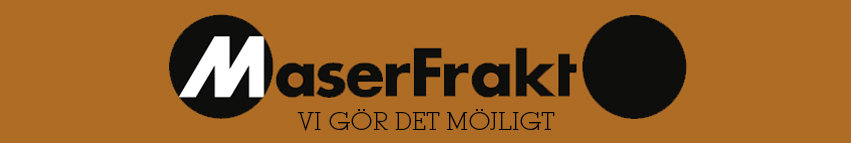 ANSÖKAN OM SPONSRINGVia denna blankett kan man ansöka om 5000 kr till sin verksamhet.Föreningsnamn:Adress:Postnummer:Ort:Telefonnummer:E‐postadress:Kontaktperson:Beskriv din verksamhet kortfattat:Beskriv vad du vill använda sponsorbidraget till:Beskriv vad MaserFrakt kan förvänta sig i motprestation: